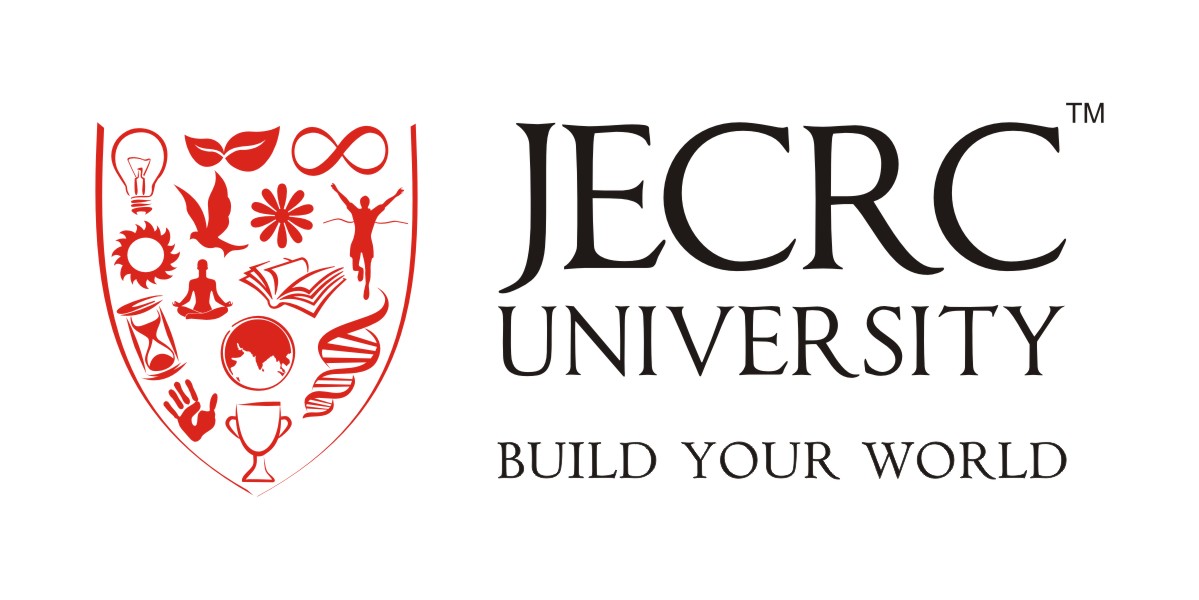 School of Computer ApplicationScheme & Syllabus ofBachelor of Computer Applications (BCA)3 Years Full Time ProgramSpecialization-Cloud Computing(In Association with Microsoft)Academic ProgramJuly 2023-24JECRC University, JaipurPlot No. IS-2036 to IS-2039 Ramchandrapura Industrial Area Jaipur, Sitapura, Vidhani, Rajasthan 303905Semester wise creditSemester wise creditSemester wise creditSemester wise creditSemester wise creditSemester wise creditCreditsIIIIIIIVVVITotal222624232116132Semester – ISemester – ISemester – ISemester – ISemester – ISemester – ISemester – ISemester – IS. No.CodeCourse NameL (Hr.)T (Hr.)P(Hr.)CreditsType1BCA237AMicrosoft Certified: Azure Fundamentals3003S2BCA302AFundamental of Computers & Programming in C4004CORE3BCA114BDatabase Management Systems3104CORE4BCA118BDatabase Management Systems Lab0021CORE5BCA303AFundamental of Computers & Programming in C Lab0021CORE6DCH001AEnvironmental Studies4004ID7DEN001A/DEN001BCommunication Skills/ Communication Skills Lab 2023ID8DIN001ACulture Education-I 2002IDTotal1818   22Semester – IISemester – IISemester – IISemester – IISemester – IISemester – IISemester – IISemester – IISemester – IIS. No.Course CodeCourse NameL(Hr.)T (Hr.)P (Hr.)CreditsType1BCA152BWeb Technologies 3003CORE2BCA126BObject Oriented Programming Using C++4004CORE3BCA300APython Programming 4004CORE 4BCA240AMicrosoft 365 Certified Fundamentals0002S5BCA113B Operating System3024CORE6BCA130BProject Lab Using C++0021CORE7BCA301APython Programming Lab0021CORE8DIN002ACulture Education-II 2002ID9DEN002A/DEN002BProfessional Skills/Professional Skills  Lab 2023ID10BCA239AMicrosoft Dynamics 365 (ERP) Fundamentals2002STotal2000826	Semester – III	Semester – III	Semester – III	Semester – III	Semester – III	Semester – III	Semester – III	Semester – IIIS. No.Course CodeCourse NameL(Hr.)T (Hr.)P(Hr.)CreditsType1BCA305AData Structures and Algorithms -I3003CORE2BCA238AMicrosoft Certified: Azure Data Fundamentals2002S3BCA133BProgramming in JAVA4004CORE4BCA242AMicrosoft Access Expert (Access and Access 2019)2002S5BCA306AData Structures and Algorithms -I Lab 0021CORE6BCA136BProject Lab using JAVA0021CORE7DMA051BMathematical Foundation3104F8DEN003ALife Skills - 1 (Personality Development)1022F9DIN003AValue Education and Ethics -11022F10 Open Elective Open Elective3003GETotal1910824Semester – IVSemester – IVSemester – IVSemester – IVSemester – IVSemester – IVSemester – IVSemester – IVS. No.Course CodeCourse NameL(Hr.)T(Hr.)P (Hr.)CreditsType1BCA135AComputer Network  4004CORE2BCA241AMicrosoft Certified: Azure AI Fundamentals4004S3BCA307AData Structures and Algorithms – II4004CORE4BCA243AMicrosoft Certified: Azure Database Administrator Associate3003S5BCA177AProject Management Lab 0021CORE6BCA308AData Structures and Algorithms - II Lab0021CORE7DMA003ALife Skills - 2 (Aptitude)1022F8DIN004AValue Education and Ethics -21001F9 Open Elective Open Elective3003GETotal180623Semester – VSemester – VSemester – VSemester – VSemester – VSemester – VSemester – VSemester – VS. No.Course CodeCourse NameL(Hr.)T (Hr.)P(Hr.)CreditsType1BCA163AIntroduction to Cloud Computing 4004CORE2BCA317AInformation Security Essentials4004CORE3BCA318AInformation Security Lab 0021CORE4BCA180ACloud Computing Lab 0021CORE5BCA147BMajor Project0021CORE6 Departmental Elective –II (202/300) Departmental Elective –II (202/300)3003E7 Departmental Elective –III (202/301) Departmental Elective –III (202/301)3014E8 Open Elective Open Elective3003GETotalTotalTotal170721Semester – VISemester – VISemester – VISemester – VISemester – VISemester – VICourse CodeCourse NameL(Hr.)P(Hr.)CreditsTypeBCA165AIndustrial Training/Internship0016CORE